EKSAMEN Oppgave 1 (40 %)Ett aksjeselskap planlegger oppstart 1.1.2022. Bruk opplysningene nedenunder til å sette opp foreløpigStartbalanse 1.1.2022Resultatbudsjett for 2022Likviditetsbudsjett for januar og februar 2022(Alle tall er uten mva.)Årlig salgsinntekt budsjetteres til kr 1.200.000. Det er 30 dager kredittid.Varekjøp er kr 300.000 og kredittid leverandører er 60 dager.Bedriften skal ha ett varelager med 1 mnd gjennomsnittlig lagertid.Det blir gjort en investering på kr 600.000 i januar som avskrives over 4 år.Bedriften tar opp ett avdragsfritt lån på kr 600.000 i januar, renten er 4 %. Dette betales etterskuddsvis 2 ganger i året.Lønnskostnader pr mnd. er kr 50.000. Øvrige sosiale kostnader 30 %.Det er behov for en beholdning i bank pr. 1.1. på kr 200.000.Andre driftskostnader er budsjettert til kr 150.000 pr år. Fordeles likt over hver måned og er mva. pliktige. Betales samme måned de påløper.Egenkapitalen er satt til minimumskravet kr 30.000.Eventuelt udekket finansieringsbehov blir finansiert med kortsiktig gjeld.Vurder finansieringen og likviditssituasjonen utfra balansen i selskapet under. Foreslå nødvendige tiltak.Oppgave 2 (20 %)Selskapet skal produsere ett nytt produkt som koster kr 2.000 pr enhet. Budsjettert salg er 5.000 enheter. Variable kostnader er kr 7.500.000. Faste kostnader er kr 2.000.000.Finn dekningspunkt og sikkerhetsmargin. Illustrer lønnsomheten i dekningspunktdiagram. Selskapet forventer at både dekningsgrad og bruttofortjenestegrad vil falle fremover. Forklar hva dette betyr og hvordan det kan motvirkes.Selskapet gjør en investering på kr 300.000 som vil gi en økt kontantstrøm på kr 175.000 pr. år i to år. Avkastningskrav settes til 10 %. Beregne nåverdi og internrente på investeringen og vurder lønnsomheten.Oppgave 3 (40 %) Forklar og illustrer hvordan informasjonsteknologi kan påvirke tilbudskurven og lønnsomheten til en bedrift.Hva er priselastisiteten til ett gode og hvorfor er det viktig for en produsent å kjenne til denne? Illustrer.Gjør rede for og illustrer prinsippene i selvforsterkende vekst. Forklar hvordan det går an å ta en høyere og høyere pris på ett gode på lengre sikt.Gjør rede for commodifisering av ett digitalt gode og hva det betyr for prissettingen av dette godet. Illustrer.Emnekode: ITL10019Emnenavn:Økonomi for ITDato: 10.12.21Eksamenstid:9.00-12.00Hjelpemidler:Godkjent kalkulatorFaglærere:Tor Arne Moxheim41670007Om eksamensoppgaven, hjelpemidler og poengberegning:	Oppgavesettet består av 4 sider inklusiv denne forsiden. Kontroller at oppgavesettet er komplett før du begynner å besvare oppgaven.Ta egne forutsetninger om du mener det er behov for dette.Enkel kalkulator eller godkjent finanskalkulator.Om eksamensoppgaven, hjelpemidler og poengberegning:	Oppgavesettet består av 4 sider inklusiv denne forsiden. Kontroller at oppgavesettet er komplett før du begynner å besvare oppgaven.Ta egne forutsetninger om du mener det er behov for dette.Enkel kalkulator eller godkjent finanskalkulator.Sensurfrist: Karakterene er tilgjengelige i Studentweb etter tre uker fra eksamensdato.Sensurfrist: Karakterene er tilgjengelige i Studentweb etter tre uker fra eksamensdato.                                            Balanse                                            Balanse                                            Balanse                                            BalanseAnleggsmidler24060EgenkapitalVarelager40100Langsiktig gjeldKundefordringer2040LeverandørgjeldBank/ kontant100200Annen kortsiktig gjeldSum400400Begrep Formel EgenkapitalrentabilitetOrdinært resultat før skatt  Gjennomsnittlig egenkapitalTotalkapitalrentabilitet(Ord. Res. før skatt + finanskostnader)        Gjennomsnittlig totalkapitalResultatgradOrd. res før skatt.+rentekostnad        Driftsinntekt  DriftsmarginDriftsresultatSum driftsinntektBruttofortjenesteI kroner: Sum driftsinntekt – varekostnadI %: Bruttofortjeneste i kr         Sum driftsinntektLikviditetsgrad 1Omløpsmidler Kortsiktig gjeldLikviditetsgrad 2(Omløpsmidler – varer)       Kortsiktig gjeldArbeids-kapital i kr1.Omløpsmidler – kortsiktig gjeld2.Langsiktig kapital – anleggsmidler(2 forskjellige beregningsmåter som gir likt svar)Arbeids-kapital i %Arbeidskapital i kr    OmsetningLagringstidGjennomsnittlig varelager * 360              Varekostnad Kapitalbinding i kundefordringerVaresalg på kreditt* kreditttid*1,25                        360Gjennomsnittlig leverandørgjeldVarekjøp på kreditt* kreditttid*1,25                        360KredittidkunderGjennomsnittlig kundefordringer * 360    Kredittsalg med mva.KredittidleverandørerGjennomsnittlig leverandørgjeld * 360        Kredittkjøp med mva.Andel langsiktig kapital(Egenkapital + langsiktig gjeld)   Anleggsmidler + ½ varelagerEgenkapitalprosent EgenkapitalTotalkapitalNåverdi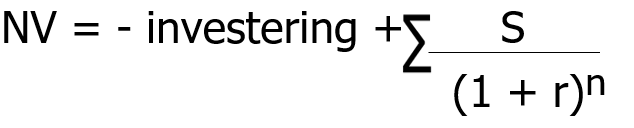 Dekningsbidrag Driftsinntekter – Variable kostnaderDekningsgradDekningsbidragDriftsinntekterDekningspunkt (nullpunkt/ break even)Faste kostnader DekningsgradSikkerhetsmargin (risikomargin)Driftsinntekter - dekningspunkt